PEJABAT BENDAHARI 
UiTM CAWANGAN KEDAHSENARAI SEMAK DOKUMEN BAYARAN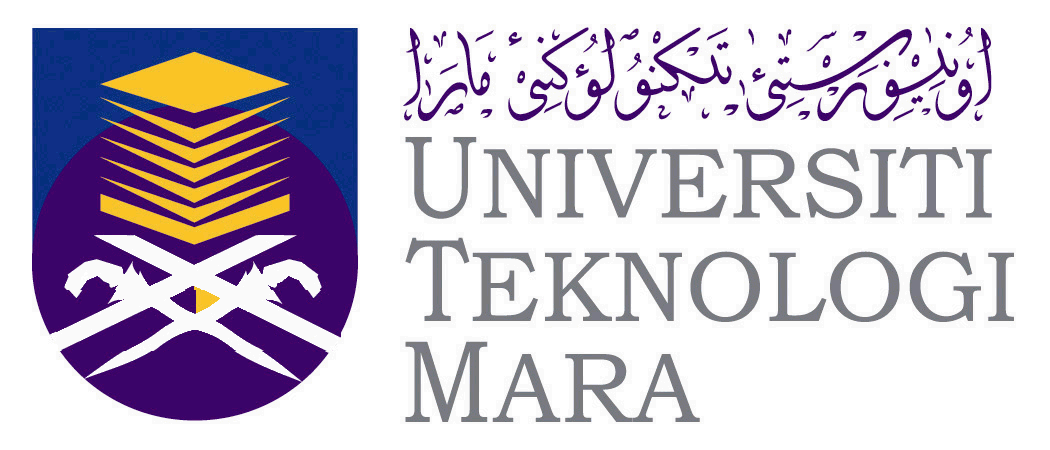 SENARAI SEMAK DOKUMEN BAYARAN TUNTUTAN SEMULA TIKET KAPAL TERBANG(MENDAHULUKAN WANG SENDIRI)BAGI TUJUAN BAYARAN KEPADA STAFSENARAI SEMAK DOKUMEN BAYARAN TUNTUTAN SEMULA TIKET KAPAL TERBANG(MENDAHULUKAN WANG SENDIRI)BAGI TUJUAN BAYARAN KEPADA STAFBILPERKARAPERKARAADA (√)1Borang Peruntukan PB 3/80(Pindaan 1/2002) Pejabat Bendahari- (Peruntukan Pengurusan Sahaja)Borang Peruntukan PB 3/80(Pindaan 1/2002) Pejabat Bendahari- (Peruntukan Pengurusan Sahaja)2Borang Tuntutan Bayaran Balik Tambang Kapal TerbangBorang Tuntutan Bayaran Balik Tambang Kapal Terbang3Surat Arahan BertugasSurat Arahan Bertugas4  Resit-resit Asal Perbelanjaan yang disahkan oleh Ketua PTJ  Resit-resit Asal Perbelanjaan yang disahkan oleh Ketua PTJ5  Surat Kelulusan Tabung Amanah- (jika Peruntukan Amanah)  Surat Kelulusan Tabung Amanah- (jika Peruntukan Amanah)6  Kelulusan Naib Canselor - (jika Luar Negara)  Kelulusan Naib Canselor - (jika Luar Negara)